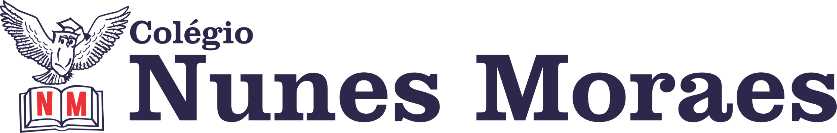 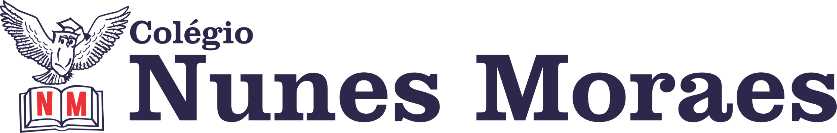 DIA: 10 DE JULHO DE 2020 - 1°ANO E.F1ªAULA: PORTUGUÊS Componente Curricular:Língua PortuguesaObjeto de Conhecimento: Relembrando.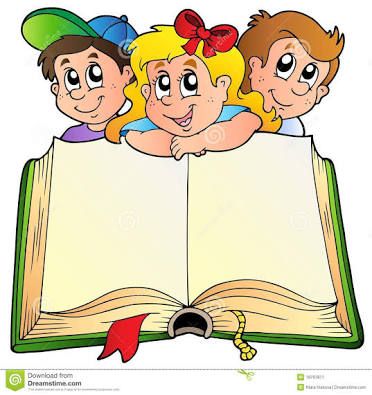 Aprendizagens Essenciais:Ler e escrever palavras com R/ RR , S/SS(EF01LP107).Olá, querido(a) aluno(a)!O roteiro a seguir é baseado no modelo de ensino à distância, em que você vai estudar usando seu livro de Língua Portuguesa, aula em vídeo e WhatsApp.Link da aula: https://youtu.be/AhVnAv5pAqM Passo 1: Iniciar relembrando o conteúdo estudado no capitulo 9,com a leitura nas  páginas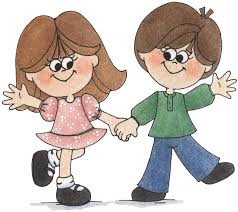 100 e 101.Passo 2:  Apresentar palavras com  R/RR,S/SS  trabalhando o som .Passo 3: Realizar a explicação da atividade de casa, livro leitura e escrita, página 20.Passo 4: Encontro com a turma no google met, as 10:30,com apresentação do ditado de frases e apresentação da indicação da história, realizada pelos educandos.Até a próxima!2ª AULA: MATEMÁTICA Componente Curricular: Matemática Objeto de conhecimento : Jogo Super Mário/ Quanto falta? Aprendizagens essenciais: Apreciar uma partida do jogo, e dizer quanto falta para o Mário conseguir a quantidade que precisa. Olá, querido(a) aluno(a)!Hoje, você vai estudar usando um roteiro de estudo. Mas o que é um roteiro de estudo? É um passo a passo pensado para te auxiliar a estudar o assunto da aula em vídeo e no livro de Matemática.  Fique ligado!O roteiro a seguir é baseado no modelo de ensino à distância, em que você vai estudar usando seu livro de português, aula em vídeo e WhatsApp.Link da aula: https://youtu.be/l3QR_Uz5UAk Passo 1: Fazer apreciação da partida do jogo para animar e descontrair. Passo 2: Fazer estimativa para ver quanto falta. Passo 3: Reunião pelo Google Meet às 10 e meia para fazer resenha da aula. Obs: não haverá atividade de casa ❤️❤️❤️ Um abraço, e até a próxima!3ª AULA: ARTE Objeto de conhecimento: O jumento/ A história de uma gata/ Mini biografia de Chico Buarque ❤️Aprendizagens essenciais: Poder apreciar duas músicas que fazem parte do musical “Os Saltimbancos”. Conhecer o autor desses projetos. Olá, querido(a) aluno(o)Hoje, você vai estudar usando um roteiro de estudo. Mas o que é um roteiro de estudo? É um passo a passo pensado para te auxiliar a estudar o assunto da aula em vídeo de uma maneira mais organizada. Fique ligado!O roteiro a seguir é baseado no modelo de ensino à distância, em que você vai estudar por meio de vídeo aula,  do seu livro de Arte e WhatsApp.Link da aula: https://drive.google.com/file/d/1WQTQc9rhsDi-ZHUOVW-kh00awIJTVZKJ/view?usp=drivesdk Passo 1: Fazer apreciação da música: O jumento. Passo 2: Fazer apreciação da muísca: A história de uma gata.Passo 3:  Leitura de mini biografia sobre o artista Chico Buarque.                              Um abraço, e até a próxima!